London Bandits Hockey Association  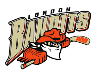 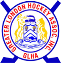 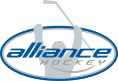 London Bandits Hockey Association  London Bandits Hockey Association  London Bandits Hockey Association  MinutesDate December 11 2020time 8:30 Pmonline zoom Meeting called byJack Boyce, PresidentType of meetingEmergency Meeting SecretaryLUISA GOULD, SECRETARYWelcomeJack Boyce, Chair welcomed everyone and called the meeting to order at 8:30 pmATTENDANCELynsey Lamont, Pam McNichol, Dawn Devoy, Sara Williams Sara Hunter, Pat Robbins, Gayle Moore, Graham Babbage, Gary Chenier, Craig Loyst, Lisa McIntyre, Michelle Drown, Vicky Bossenberry, Kevin Caulfield, Nancy Putzer, Sara Hunter, Tina Barnes, Mike Branco, Don Drown, Sara Gilmore, Suzanne Whitmore, Chris FergusonACCEPTANCE OF MINUTESPresidentThe reason for an Emergency meeting is we have been told we are going to the Red Zone in the city of London.  We are going down to 9 and 1 players.  This is the formula we had before we opened up.  Unfortunately, the cost of ice stays the same, we have applied for assistance from the city with this. We have not heard back.  There are no scrimmages, games etc.  1 week is left than we were to have a break.   Suggestion made that we add the ice time to the second half and then if they don’t come back, we will figure out the formula for refunds and offer them after January 11th which is the 28 days.  Not feasible for us to run this week or to run in the red zone with the costs that we have.  West and Oakridge have already reported they are not running in the red zone. Motion that we close down for this week and apply the ice remaining to the second half of the season for each division and provide refunds for those not returning.  Luisa, Gary seconded. All were in favour we had 19 members in favour Motion to suspend hockey organization until we are out of the red zone Luisa and Gary Chenier seconded 19 member we’re in favour Discussion about refunds- will not be processed until January 11th, A letter will go out to all families and website and facebook.  If we are still in the RedZone after January 11th we will offer refunds. Equipment Director Tournament Director Sponsorship Chair Directors At largeNew Business adjournmentMOTION “That the meeting be adjourned.” (chenier, Drown) at 8:54